Plan spotkań informacyjnych i zajęć warsztatowych realizowanych przez 
Centrum Informacji i Planowania Kariery Zawodowej w Warszawie
we wrześniu 2023 roku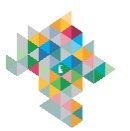 WRZESIEŃ 2023Lp.tytułterminmiejscezgłoszenia1.Negocjacje w biznesie – praktyczne wskazówki dla osób planujących  założenie firmy13 – 14 września09.00-15.00Zajęcia warsztatowe stacjonarneul. Ciołka 10a, III piętro, p. 310Przed zajęciami konieczne jest zgłoszenie się na wstępną konsultację z doradcą zawodowymZgłoszenia od 21 sierpniag.reszka@wup.mazowsze.pltel. 22 532 22 432.Jednoosobowa działalność gospodarcza – najważniejsze aspekty formalno-prawne 26 września10.00–13.00WebinarOnline na MS TeamsZgłoszenia od 25 wrześniag.reszka@wup.mazowsze.pl3.Biznesplan w zarysie27 września10.00–13.00WebinarOnline na MS TeamsZgłoszenia od 25 wrześniag.reszka@wup.mazowsze.pl